 Neptune spelling Zapper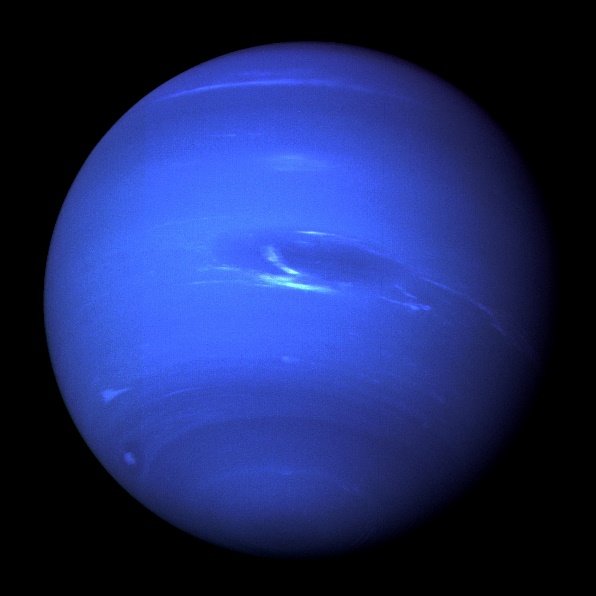 Neptune spelling ZappersurewatergrassclothesclimbsugarChristmaseyesuresurewatergrassclothesclimbsugarChristmaseyesure